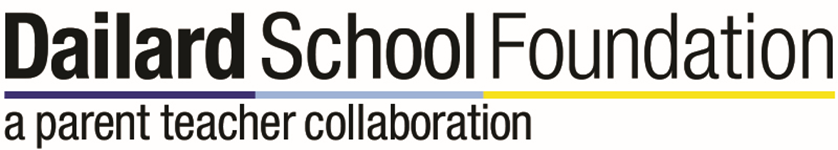 Meeting Minutes 04/09/19In attendance: Principal:  Beverly FitzpatrickPresident: Rachel MorrisFundraising Chair: Sarah CoganFinance Chair: Kris KlineCommunity Events Chair:  Lyndy CuevasCommunity Liaison: Kishla LampleyCommunications Chair:  Toni XavierSecretary: Marcelle BauchAssemblies:  Jennie Gendron Teachers:   Leslie Taylor and Shelly CarterGuests: Heidi Harmes, Jenn Van Pelt, Lane BrownMeeting started at 5:38pmPrincipals ReportTomorrow Coffee with a Cop – This is a program that goes around to different schools.  They are creating relationships with parents of school and understand what they can do for us.  This will be a 45 minute presentation.  All are welcome to attend.  David Family Go FundMe Account – Please post on Dailard Facebook page and the DSF Late to School – Principal is sending out a letter about being late.  Start time is at 7:50am and students are required to be there.  Parents/kids coming after that, will be marked tardy.  Gates will be locked quickly after the bell.  No opening gates for those that are late.Closing the gates this am, parents saw a man going up and down the street.  Mrs. Fitzpatrick called the police, and the outcome was handled by the police.   Mrs. Fitzpatrick will follow up with the cops to find out what happened after.  Received the dates for next year.Question:  Can we move Wednesday Welcome to Friday’s – Mrs. Fitzpatrick will find out how it will work with teachers schedule.Special Ed – SEA sub position found.  They will start next weekState Testing -  3, 4 and 5 testing will May 6thEveryone is a Reader – helps students just below grade level – the volunteer 1 hour a day.  The child receives  3 days a week 15 minutes – 1st thru 3rd…maybe Kinder.  Massonic Lodge – a group of men that have adopted our school.  They Honor a couple of students and teachers for the month of April – they also donated 50 backpacks and school supplies to our school.Teachers ReportOnline Auction Items when will they go up – This FridayArt Teacher – Next year, asking if we have the Art Teacher for 7 months, since we only had her scheduled for 5 months this year, and roll the extra month over to next year.  October to May( no nov or dec)  Cost of the programs:  Reading Plus($7750)     Words their Way(k – 2nd, $4233 1yr and $8844 3yr     Science($1000)  Money is coming from the book allotment of 3k of next year’s budget – Any unused money from this year’s book allotment can go towards this as well.Voted – motion Shelley, 2nd motion Toni – voted approvedKris will place the orderPresident ChairWent over open positions, Fundraising Chair, Community Liaison, Website/Tech Report , President and Community EventsFundraising ChairBrian, Run Club Chair, will like to head up a 5k – will check with Bev for logisticsFinance Chair110k in the bank – do not have jogathon includedPledge Drive is doneSpring Social has 3k plusCopier supplies we have over $1k left in budget – want to order sharpies, staples, Reading Program – got $500 back from not using programMr Sullivan is getting help for the programs – We gave him a gift cardMay 31st last check turn in dateCommunity EventsScrip – not doing well – Colleen is trying but it’s not takingDine for Dollars – ChipotleSherman and Mr. Peabody – loved the movie choice and one of the best movies	Chairs want it moved to May from April 	Lego Idea was a great idea for the insideG&G - tomorrow we are readySpring Social – auction is live INGO Night is being chaired by LauraAssemblies ChairVariety Show – Jenny will reach out to Mr Sullivan to get a date and see if he needs helpQuestion – Wanted to know what happened to Student Council  - possibly maybe Mr. Sullivan to head up